АДМИНИСТРАЦИЯНОВОМИХАЙЛОВСКОГО СЕЛЬСКОГО ПОСЕЛЕНИЯМОНАСТЫРЩИНСКОГО РАЙОНА СМОЛЕНСКОЙ ОБЛАСТИП О С Т А Н О В Л Е Н И Еот  30 .09.2021г                                         №25О внесении изменений в муниципальную программу «Комплексное развитие транспортной инфраструктуры Новомихайловского сельского поселения Монастырщинского района Смоленской области» на 2017- 2022 годы, утвержденную постановлением Администрации Новомихайловского сельского поселения Монастырщинского района Смоленской области от 05.09.2017 №63В соответствии с п.5 части 1 статьи 14 Федерального закона от 06.10.2003 № 131-ФЗ «Об общих принципах организации местного самоуправления в Российской Федерации», Постановлением Правительства Российской Федерации от 25.12.2015 года № 1440 «Об утверждении требований к программам комплексного развития транспортной инфраструктуры поселений, городских округов» Администрация  Новомихайловского сельского поселения Монастырщинского района Смоленской области  п о с т а н о в л я е т :1. Внести изменения в муниципальную программу «Комплексное развитие транспортной инфраструктуры Новомихайловского сельского поселения Монастырщинского района Смоленской области»  на 2017-2022 годы, утвержденную постановлением Администрации Новомихайловского сельского поселения Монастырщинского района Смоленской области от 05.09.2017 №63: 1.1. В Паспорте программы строку «Наименование программы» изложить в новой редакции:«Об утверждении муниципальной программы «Комплексное развитие транспортной инфраструктуры Новомихайловского сельского поселения Монастырщинского района Смоленской области « на 2017-2027 годы»- в строке «Сроки и этапы реализации Программы» «2022 год» заменить на «2027 год»;- строку «Объемы и источники финансирования Программы» изложить в новой редакции: «Общий объем финансовых средств, необходимых для реализации Программы составит    8056,2    тыс.рублей в том числе:2017 год – 547,3 тыс.рублей;2018 год – 538,7 тыс.рублей;2019 год – 547,3 тыс.рублей;2020 год – 547,3 тыс.рублей;2021 год – 547,3 тыс.рублей;2022 год – 547,3 тыс.рублей;2023-2027 годы – 4781,0  тыс.рублей;         Источник финансирования – бюджетные ассигнования дорожного фонда Новомихайловского сельского поселения Монастырщинского района Смоленской области;Средства бюджета на 2017-2027 годы уточняются при формировании бюджета на очередной финансовый год (на очередной финансовый год и на плановый период)»;1.2. В разделе 2.13. программы:- абзац 3 изложить в новой редакции:«Общий объем финансирования, необходимый для реализации мероприятий муниципальной программы, составит  8056,2 тыс.рублей в том числе:2017 год – 547,3 тыс.рублей;2018 год – 538,7 тыс.рублей;2019 год – 547,3 тыс.рублей;2020 год – 547,3 тыс.рублей;2021 год – 547,3 тыс.рублей;2022 год – 547,3 тыс.рублей;2023-2027 годы - 4781,0 тыс.рублей- в абзаце 8 цифры «3 275, 2»  заменить цифрами « 8056,2»1.3. В разделе 3.5.программы:- в абзаце 1 «2022 год» заменить на «2027 год»- абзац 5 изложить в новой редакции:« По полученному прогнозу среднее арифметическое значение плотности улично-дорожной сети с 2017г. до 2027 г. существенно не меняется. Это означает, что, несмотря на рост автомобильных потоков, нет потребности в увеличении плотности улично-дорожной сети»;1.4. В разделе 3.6. программы:- в абзаце 1 «2022 год» заменить на «2027 год»;- таблицу «Прогноз показателей безопасности дорожного движения» изложить в новой редакции:1.5. В разделе 4 Программы:- таблицу «Реализации Программы определяют уровнем достижения запланированных целевых показателей (индикаторов) изложить в новой редакции:1.6. В таблице 5.6.2.»График выполнения мероприятий предусмотренных программой»: - строке  1. «Сроки реализации» «2018-2022г.г» заменить «2018-2027 г.г»;- в строке 5. « Сроки реализации» «2018-2027 г.г» заменить « 2018-2027 г.г»;1.7. В разделе 6.1.Программы:- в абзаце 3 в пункте «на третьем этапе на перспективу» «2021-2022 годы» заменить на «2021- 2027 годы»;1.8. В разделе 8 Программы:- абзац 3 изложить в новой редакции:-«Общий объем финансирования, необходимый для реализации мероприятий муниципальной программы, составит   8056,2 тыс.рублей в том числе:2017 год – 547,3 тыс.рублей;2018 год – 538,7 тыс.рублей;2019 год – 547,3 тыс.рублей;2020 год – 547,3 тыс.рублей;2021 год – 547,3 тыс.рублей;2022 год – 547,3 тыс.рублей;2023-2027 годы – 4781,0 тыс.рублей.- в абзаце 8 цифры «3 275, 2»  заменить цифрами «8056,2»1.9. Раздел 11.2. «План график работ по реализации муниципальной программы» программы изложить в новой редакции:«Реализация муниципальной программы осуществляется поэтапно:1 этап: 2017-2021 г.г.;2 этап : 2022-2027 г.г.».2. Настоящее постановление вступает в силу с момента его подписания и подлежит размещению на официальном сайте Администрации Новомихайловского сельского поселения Монастырщинского района Смоленской области.3. Контроль за исполнением настоящего постановления оставляю за собой. Глава муниципального образованияНовомихайловского сельского поселения Монастырщинского районаСмоленской области							              С.В. ИвановУТВЕРЖДЕНАпостановлением Администрации Новомихайловского сельского поселения Монастырщинского района Смоленской областиот 30.09.2021 № 25МУНИЦИПАЛЬНАЯ ПРОГРАММА«Комплексное развитие транспортной инфраструктуры Новомихайловского сельского поселения Монастырщинского района Смоленской области» на 2017-2027 годыМуниципальная программа «Комплексное развитие транспортной инфраструктуры Новомихайловского сельского поселения Монастырщинского района Смоленской области» на 2017-2027 годы (далее - Программа) разработана в соответствии с Градостроительным кодексом Российской Федерации, постановлением Правительства Российской Федерации от 25 декабря 2015 года № 1440 «Об утверждении требований к программам комплексного развития транспортной инфраструктуры поселений, городских округов», и устанавливает перечни мероприятий (инвестиционных проектов) по проектированию, строительству, реконструкции объектов транспортной инфраструктуры Новомихайловского сельского поселения Монастырщинского района Смоленской области, предусмотренные  генеральным планом и разработки правил землепользования и застройки д. Новомихайловское  Монастырщинского района Смоленской области, утвержденные решением Монастырщинского районного Совета Депутатов от 28.07.2017 № 75. ПАСПОРТ ПРОГРАММЫ2. Характеристика существующего состояния транспортной инфраструктуры.2.1. Анализ положения Новомихайловского сельского поселения Монастырщинского района Смоленской области в структуре пространственной организации муниципального образования «Монастырщинский район» Смоленской области.Территория Новомихайловского сельского поселения Монастырщинского района Смоленской области определена в границах, утвержденных областным законом от 02.12.2004 №89 – з «О наделении статусом муниципального района муниципального образования «Монастырщинский район» Смоленской области, об установлении границ муниципальных образований, территория которых входит в его состав, и наделение их соответствующим статусом».Территория Новомихайловского сельского поселения Монастырщинского района Смоленской области составляет 88,18квадратных километров.Расположение Новомихайловского сельского поселения Монастырщинского района Смоленской области: западная часть Монастырщинского района Смоленской областиНовомихайловское сельское поселение Монастырщинского района Смоленской области граничит:на севере    с Краснинским  районом Смоленской области;на востоке с Александровским  сельским поселением Монастырщинского района Смоленской области;на юго-востоке   с Александровским сельским поселением Монастырщинского района   Смоленской области;на юго-западе с Татарским сельским поселением Монастырщинского района Смоленской области;на западе   с Татарским сельским поселением Монастырщинского района Смоленской области;Территорию Новомихайловского сельского поселения Монастырщинского района Смоленской области составляют исторически сложившиеся земли населенных пунктов, прилегающие к ним земли общего пользования территории природопользования населения, рекреационные земли, земли для развития поселения.В состав территории Новомихайловского сельского поселения Монастырщинского района Смоленской области входят земли независимо от форм собственности и их целевого назначения.В состав территории Новомихайловского сельского поселения Монастырщинского района Смоленской области входят следующие населенные пункты:-деревня Берносечи, деревня Большие Остроги, деревня Босияны, деревня Вачково, деревня Городец. деревня Денисовка, деревня Доманово, деревня Карабановщина,деревня Кислое, деревня Колодино, деревня Малые Остроги, деревня Михайловка, деревня Новомихайловское, деревня Перепечино, деревня Потапово, деревня Ходнево, деревня Холеево, деревня Шевердино.Административным центром сельского поселения является деревня Новомихайловское.Территория сельского поселения входит в состав территории муниципального образования «Монастырщинский район» Смоленской области ( далее –муниципальный район)2.2. Социально-экономическая характеристика Новомихайловского сельского поселения Монастырщинского района Смоленской области, характеристика градостроительной деятельности на территории Новомихайловского сельского поселения Монастырщинского района Смоленской области, включая деятельность в сфере транспорта, оценка транспортного спроса.Социально-экономическое развитие Новомихайловского сельского поселения Монастырщинского района Смоленской области в январе-сентябре 2017 года характеризуется отрицательной динамикой объема работ жилищного строительства, оборота розничной торговли, объема платных услуг населению.За январь-август увеличились номинальные среднедушевые денежные доходы населения, размер среднемесячной начисленной заработной платы. Вместе с тем сократилась реальная заработная плата и реальные среднедушевые денежные доходы.Параметры прогноза долгосрочного социально-экономического развития Новомихайловского сельского поселения Монастырщинского района Смоленской области до 2027 года разработаны на основе анализа текущей социально-экономической ситуации, с учетом внутренних возможностей поселения, ориентиров и приоритетов экономической политики, без учета факторов, которые не подлежат прогнозированию на уровне поселений (возможных кризисов, экономических циклов и т.п.) на долгосрочный период.Одним из рисков социально-экономического развития в долгосрочном периоде остается сокращение численности населения, в том числе в трудоспособном возрасте. Факторы роста по-прежнему на российском уровне останутся в сырьевом секторе. Данный прогноз предполагает умеренный рост валового продукта в денежном выражении. Слабый рост уровня жизни в целом по Российской Федерации приведет к замедлению развития потребительского сектора, и, следовательно, спроса на производимые товары и услуги. Инфраструктурные ограничения и ограничения, касающиеся отдельных аспектов делового климата, характерные для страны в целом, не дают в полной мере использовать преимущество импортозамещения.Демографическая ситуация, вызванная долговременными тенденциями, будет вызывать снижение численности занятых в экономике, которая к 2027 году снизится. Недостаток и ограничения в бюджетных средствах не позволят значительно улучшить человеческий капитал (здравоохранение, образование).Будут достигнуты успехи в улучшении делового климата, однако останется ряд ограничений, в частности, останутся проблемы с численностью занятых, хотя улучшится уровень вовлеченности экономически активного населения в хозяйственную деятельность. Сохранятся бюджетные ограничения, ограничения в развитии потребительского рынка. Основными факторами торможения по-прежнему выступают слабый рост потребительского спроса, вызванный падением реальных денежных доходов населения, высокие внешнеполитические риски, высокая зависимость от узкой группы экспортируемых товаров, сохраняется ограничение в доступе на рынки финансовых и рынки высокотехнологических продуктов.Новомихайловское сельское поселение Монастырщинского района Смоленской области (далее – сельское поселение) включает в себя 18 населенных пунктов. Большинство автодорог сельского поселения имеют или имели асфальтобетонное покрытие, которое в данный период требует текущего, а то и капитального ремонта. Автодороги с грунтовочным  покрытием требует постоянного обслуживания и планировки. Повышение уровня аварийности на автомобильных дорогах в последнее время объясняется рядом факторов:- темпы роста автомобильного транспорта не соответствуют темпам строительства и реконструкции дорог;- неудовлетворительная работа служб эксплуатации дорог;- недопустимое положение с обеспечением безопасности движения сложилась на улично-дорожной сети, где на протяжении ряда лет наблюдается деформация твердого покрытия проезжей части в виде ямочности, просадок и выбоин;- недостаток финансовых средств. Существенный уровень благоустройства автодорог не отвечает современным требованиям ГОСТов и иных нормативных актов, что является причиной негативного восприятия жителями сельского поселения состояния дорог.Программный подход к решению проблем благоустройства автомобильных дорог необходим, так как без выстроенной комплексной системы невозможно добиться каких-либо значимых результатов в обеспечении комфортных условий для деятельности и отдыха жителей поселения, их гарантий и законных прав на безопасные условия движения на дорогах. Важна четкая согласованность действий Администрации Новомихайловского сельского поселения Монастырщинского района Смоленской области и предприятий, обеспечивающих жизнедеятельность поселения и занимающихся благоустройством автомобильных дорог. Определение перспектив содержания дорог сельского поселения позволит добиться сосредоточения средств на решение поставленных задач.Для повышения доступности транспортных услуг для населения и  повышению безопасности дорожного движения необходимо обеспечить финансовую поддержку  мероприятий Программы.2.3. Характеристика функционирования и показатели работы транспортной инфраструктуры. В транспортную инфраструктуру Новомихайловского сельского поселения Монастырщинского района Смоленской области входят автомобильные дороги муниципального значения. Протяженность  автомобильных дорог имеющих твердое покрытие  составляет – 25,0 км. Всего на территории Новомихайловского сельского поселения Монастырщинского района Смоленской области имеется 1 труба проходящая под дорогой.На территории Новомихайловского сельского поселения Монастырщинского района Смоленской области сохраняется существующая сеть автодорог, которая дополняется созданием сети автомобильных дорог с твердым покрытием. Автомобилизация Новомихайловского сельского поселения Монастырщинского района Смоленской области (132 единицы / 726 человек в 2016году) оценивается как меньше среднего (при уровне автомобилизации в Российской Федерации 270 единиц на 1000 человек). В основе формирования улично-дорожной сети лежат: основная улица, второстепенные улицы, проезды, хозяйственные проезды.Перечень автомобильных дорог на территории Новомихайловского сельского      поселения Монастырщинского района Смоленской области.2.4. Характеристика сети дорог поселений, параметры дорожного движения, оценка качества содержания дорог. Развитие транспортной системы сельских поселений является необходимым условием улучшения качества жизни жителей в поселениях. Транспорт является системообразующей отраслью, важнейшей составной частью производственной и социальной инфраструктуры района. Автомобильные дороги являются важнейшей составной частью транспортной системы. От уровня транспортно – эксплуатационного состояния автомобильных дорог во многом зависит качество жизни населения. Состояние автомобильных дорог, существующие на территории района, в настоящее время оцениваются как неудовлетворительными и не отвечают в полной мере современным требованиям. Значительная часть покрытия имеет высокую степень износа, так как срок службы дорожных покрытий истек. Несоблюдение сроков службы дорожных покрытий увеличивает объемы выполнения работ и не дает необходимой эффективности дорожной сети. Общая протяженность автодорог общего пользования местного значения составляет – 25 км из них 25 км – твердым покрытием, 1 – трубопереезд.  Параметры дорог местного значения соответствуют нормативам   III категории. Доля автомобильных дорог общего пользования местного значения, не отвечающих нормативным требованиям, составляет 40,1%. Проверка качества содержания дорог происходит по согласованному графику, в соответствии с установленными критериями. Механизированную уборку дорог местного значения осуществляется специализированными организациями на основании договоров.В состав работ входит:- Содержание муниципальных автомобильных дорог и тротуаров, включающие в себя работы с учётом сезонных условий по уходу за дорожными одеждами, полосой отвода, земляного полотна, системой водоотвода, дорожными сооружениями – элементами обустройства дорог; организации безопасности движения и прочие работы, в результате которых поддерживается транспортно-эксплуатационное состояние дорог, тротуаров и дорожных сооружений в соответствии с действующей нормативной документацией;- Борьба с зимней скользкостью с уборкой снежных валов с обочин;- Содержание перекрестков, пешеходных переходов, а также подъездных дорог к пожарным водоёмам и площадок перед ними.- Монтаж/демонтаж искусственных неровностей для принудительного снижения скорости по соответствующему распоряжению Заказчика;- Работы по содержанию, монтажу (установке) и демонтажу дорожных знаков в соответствии со схемой установки дорожных знаков предоставленной Заказчиком.Проверка качества выполнения работ осуществляется по согласованному графику, с составлением итогового акта оценки качества содержания муниципальных автодорог в соответствии с утвержденными критериями.2.5. Анализ состава парка транспортных средств и уровня автомобилизации в Новомихайловском сельском поселении Монастырщинского района Смоленской области, обеспеченность парковками (парковочными местами).По данным администрации Новомихайловского сельского поселения Монастырщинского района Смоленской области автомобильный парк в Новомихайловском сельском поселении Монастырщинского района Смоленской области преимущественно состоит из легковых автомобилей, в подавляющем большинстве принадлежащих частным лицам. Состав парка транспортных средств представлен в таблице 2.5.1.Таблица 2.5.1. Состав парка транспортных средств Новомихайловского сельского  поселения Монастырщинского района Смоленской областиДетальная информация о характеристиках, представленных в таблице 2.5.1 видов автотранспорта, в том числе марках, видах используемого топлива, отсутствует.Специализированные гаражные комплексы в Новомихайловском сельском поселении Монастырщинского района Смоленской области отсутствуют.  Для хранения транспортных средств используются неорганизованные площадки с возведенными гаражами преимущественно в деревянном исполнении. Временное хранение транспортных средств также осуществляется на дворовых территориях жилых домов.2.6. Характеристика работы транспортных средств общего пользования, включая анализ пассажиропотока. Передвижение по территории населенных пунктов Новомихайловского сельского поселения Монастырщинского района Смоленской области осуществляется с использованием личного транспорта либо в пешем порядке. 2.7. Характеристика условий пешеходного и велосипедного передвижения. Для передвижения пешеходов предусмотрены тротуары преимущественно в грунтовом исполнении. В местах пересечения тротуаров с проезжей частью оборудованы нерегулируемые пешеходные переходы. Специализированные дорожки для велосипедного передвижения на территории поселения не предусмотрены. Движение велосипедистов осуществляется в соответствии с требованиями ПДД по дорогам общего пользования. 2.8. Характеристика движения грузовых транспортных средств, оценка работы транспортных средств коммунальных и дорожных служб, состояние инфраструктуры для данных транспортных средств. Грузовые транспортные средства, принадлежащие собственникам всех видов собственности на территории Новомихайловского сельского поселения Монастырщинского района Смоленской области, составляют 50 единиц, что составляет 26 % от общего количества автомобилей в поселении. Основная часть перевозимых грузов сельскохозяйственного назначения перевозится привлеченным транспортом физических и юридических лиц. Для прохождения технического обслуживания автотранспорта собственной производственно-технической базы, оборудования и персонала нет. 2.9 . Анализ уровня безопасности дорожного движения.Из всех источников опасности на автомобильном транспорте большую угрозу для населения представляют дорожно-транспортные происшествия. Основная часть происшествий происходит из-за нарушения правил дорожного движения, превышения скоростного режима. По итогам 2016 года на территории Новомихайловского сельского поселения Монастырщинского района Смоленской области зарегистрировано 0 дорожно - транспортных происшествий. Для эффективного решения проблем, связанных с дорожно-транспортными происшествиями, необходимо непрерывно обеспечивать системный подход к реализации мероприятий по повышению безопасности дорожного движения. 2.10. Оценка уровня негативного воздействия транспортной инфраструктуры на окружающую среду, безопасность и здоровье населения. Рассмотрим характерные факторы, неблагоприятно влияющие на окружающую среду и здоровье. Загрязнение атмосферы. Выброс в воздух дыма и газообразных загрязняющих веществ (диоксин азота и серы, озон) приводят не только к загрязнению атмосферы, но и к вредным проявлениям для здоровья, особенно к распираторным аллергическим заболеваниям. Воздействие шума. Приблизительно 30% населения России подвергается воздействию шума от автомобильного транспорта с уровнем выше 55дБ. Это приводит к росту сердечно-сосудистых и эндокринных заболеваний. Воздействие шума влияет на познавательные способности людей, вызывает раздражительность. Учитывая сложившуюся планировочную структуру Новомихайловского сельского  поселения Монастырщинского района Смоленской области и характер дорожно-транспортной сети, отсутствие дорог с интенсивным движением в районах жилой застройки, можно сделать вывод о сравнительно благополучной экологической ситуации в части воздействия транспортной инфраструктуры на окружающую среду, безопасность и здоровье человека. 2.11. Характеристика существующих условий и перспектив развития и размещения транспортной инфраструктуры Новомихайловского сельского поселения Монастырщинского района Смоленской области. Основной отраслью экономики являются сельское хозяйство. Инвестиционный потенциал Новомихайловского сельского  поселения Монастырщинского района Смоленской области - наличие месторождений строительных материалов, свободных неиспользуемых земель и объектов недвижимости, пригодных для размещения производств. Перспективы развития транспортной инфраструктуры связаны с возможным развитием сельскохозяйственного производства. С учетом сложившихся цен на сельскохозяйственную продукцию и возможностей государства и сельскохозяйственных производителей на период до 2027 года высоких темпов развития и размещения транспортной инфраструктуры в Новомихайловском сельском  поселении Монастырщинского района Смоленской области не ожидается. 2.12. Оценка нормативно-правовой базы, необходимой для функционирования и развития транспортной инфраструктуры Новомихайловского сельского  поселения Монастырщинского района Смоленской области. Основными документами, определяющими порядок функционирования и развития транспортной инфраструктуры являются: 1. Градостроительный кодекс Российской Федерации; 2. Федеральный закон от 06 октября 2003 года № 131-ФЗ «Об общих принципах организации местного самоуправления в Российской Федерации»; 3. Федеральный закон от 08.11.2007 № 257-ФЗ «Об автомобильных дорогах и о дорожной деятельности в Российской Федерации и о внесении изменений в отдельные законодательные акты Российской Федерации»; 4. Федеральный закон от 09.02.2007 № 16-ФЗ «О транспортной безопасности»; 5.Постановление Правительства Российской Федерации от 25 декабря 2015 года № 1440 «Об утверждении требований к программам комплексного развития транспортной инфраструктуры поселений, городских округов»; 6. Постановление Правительства Российской Федерации от 09 февраля 2016 года № 87 «О внесении изменения в положение о Министерстве транспорта Российской Федерации». 7. Устав Новомихайловского сельского поселения Монастырщинского района Смоленской области; 8. Генеральный план Новомихайловского сельского поселения Монастырщинского района Смоленской области, утвержден решением Монастырщинского районного Совета депутатов  от 28.07.2017 года № 75. Нормативно-правовая база необходимая для функционирования и развития транспортной инфраструктуры сформирована. 2.13. Оценка финансирования транспортной инфраструктуры. Финансовой основой реализации муниципальной программы являются бюджетные средства дорожного фонда Новомихайловского сельского  поселения Монастырщинского района Смоленской области. Ежегодные объемы финансирования программы определяются в соответствии с утвержденным бюджетом Новомихайловского сельского поселения Монастырщинского района Смоленской области на очередной финансовый год (очередной финансовый год и плановый период) и с учетом дополнительных источников финансирования. Общий объем финансирования, необходимый для реализации мероприятий муниципальной программы, составит 8056,2 тыс.  рублей в том числе: 2017 год —  547,3 тыс. рублей; 2018 год —  538,7 тыс.  рублей; 2019 год —  547,3 тыс. рублей; 2020 год —  547,3 тыс.  рублей; 2021 год —  547,3 тыс. рублей; 2022 год —  547,3 тыс. рублей;2023-2027годы – 4781,0  тыс.рублей.На реализацию мероприятий могут привлекаться также другие источники. Мероприятия программы реализуются на основе государственных контрактов (договоров), заключаемых в соответствии с Федеральным законом «О контрактной системе в сфере закупок товаров, работ, услуг для обеспечения государственных и муниципальных нужд». Ежегодные объемы финансирования программы определяются в соответствии с утвержденным бюджетом Новомихайловского сельского поселения Монастырщинского района Смоленской области на очередной финансовый год (очередной финансовый год и плановый период) и с учетом дополнительных источников финансирования. Изменения в Программе и сроки ее реализации, а также объемы финансирования из местного бюджета могут быть пересмотрены Администрацией Новомихайловского сельского поселения Монастырщинского района Смоленской области по ее инициативе или по предложению организаций в части изменения сроков реализации и мероприятий Программы. Общий объем финансовых средств, необходимых для реализации мероприятия муниципальной Программы на расчетный срок составляет 8 053 200  рублей.3. Прогноз транспортного спроса, изменение объемов и характер передвижения населения и перевозок грузов на территории Новомихайловского сельского поселения Монастырщинского района Смоленской области.3.1. Прогноз социально-экономического и градостроительного развития Новомихайловского сельского поселения Монастырщинского района Смоленской области. С учетом сложившейся экономической ситуации, характер и объемы передвижения населения и перевозки грузов сохранят тенденции к увеличению уровня автомобилизации населения. В период реализации муниципальной программы транспортная инфраструктура по видам транспорта не претерпит существенных изменений. Основным видом транспорта остается автомобильный. Транспортная связь с районным, областным центром и населенными пунктами будет осуществляться общественным транспортом (автобусное сообщение), внутри населенных пунктов личным транспортом и пешеходное сообщение. Для целей обслуживания действующих производственных предприятий сохраняется использование грузового транспорта. Основными направлениями развития дорожной сети поселений в период реализации Программы будет являться сохранение протяженности дорог местного значения за счет ремонта и капитального ремонта, поддержание автомобильных дорог на уровне соответствующем категории дороги, путем нормативного содержания дорог, повышения качества и безопасности дорожной сети. 3.2 Прогноз транспортного спроса поселения, объемов и характера передвижения населения и перевозок грузов по видам транспорта, имеющегося на территории Новомихайловского сельского поселения Монастырщинского района Смоленской области.Транспорт оказывает услугу основным субъектам рынка: продавцам и покупателям, т.е. образует транспортный рынок. Продукцией транспорта является перемещение. Полезный эффект, который появляется в результате перемещения, его конечный результат – доставка товаров и людей в пункт назначения. Это и есть основная «продукция», т.е. услуга транспорта, имеющая невещественную форму потребления. Однако, как и всякая продукция, она характеризуется своими особенностями, т.е. чтобы её успешно продать, необходимо обеспечить высокий уровень транспортного обслуживания: доставка точно в установленные сроки, без потерь, с максимальной долей удобств и безопасности для клиентов. Потребность в увеличении автопарка предприятий, выполняющих свою производственную деятельность на территории Новомихайловского сельского  поселения Монастырщинского района Смоленской области, будет решаться параллельно с ростом производственных мощностей.В целом, с учетом сложившейся экономической ситуации, характер и объемы передвижения населения и перевозки грузов вряд ли претерпят значительные изменения.3.3 Прогноз развития транспортной инфраструктуры по видам транспорта.В период реализации муниципальной программы, транспортная инфраструктура по видам транспорта, представленным в Новомихайловском сельском  поселении Монастырщинского района Смоленской области, не претерпит существенных изменений. Основным видом транспорта, обеспечивающим прямую доступность деревень сельского поселения в территориальной структуре Российской Федерации, останется автомобильный транспорт. В границах Смоленской области преобладающим останется автомобильный транспорт как в формате личного транспорта, автобусное сообщение как в формате общественного транспорта. Для целей обслуживания действующих производственных предприятий сохранится использование грузового транспорта. 3.4 Прогноз развития дорожной сети Новомихайловского сельского поселения Монастырщинского района Смоленской области.Учитывая экономическую ситуацию и сложившиеся условия, необходимо разработать и реализовать мероприятия по ремонту существующих участков улично – дорожной сети. Основным направлением развития дорожной сети Новомихайловского сельского  поселения Монастырщинского района Смоленской области, в период реализации муниципальной программы, будет являться обеспечение качества, а также безопасности существующей дорожной сети. Строительство новых участков автодорог не планируется в период действия муниципальной программы.3.5 Прогноз уровня автомобилизации, параметров дорожного движения.При сохранении сложившейся тенденции изменения уровня автомобилизации к  2027 году наступит стабилизация с дальнейшим сохранением в пределах 150 единиц на 700 человек населения. Определение параметров дорожного движения является неотъемлемой частью при определении мероприятий по снижению аварийности на дороге. В поселении на расчетный срок изменений параметров дорожного движения не прогнозируется.Изменения плотности улично-дорожной сети зависит от изменения плотности рабочих мест и средних пассажиропотоков в автобусах.По полученному прогнозу среднее арифметическое значение плотности улично-дорожной сети с 2017г. до 2027 г. существенно не меняется. Это означает, что, несмотря на рост автомобильных потоков, нет потребности в увеличении плотности улично-дорожной сети.3.6 Прогноз показателей безопасности дорожного движения.При сохранении сложившейся тенденции на снижение количества аварий, в том числе с участием пешеходов, предполагается стабилизация аварийности в целом на уровне 0 случаев в год (к 2027 году).  Факторами, влияющими на снижение аварийности, станут реализация разработанного проекта организации дорожного движения (ПОДД), выполнение предписаний, а также выполнение работ по содержанию, текущему и капитальному ремонту дорог в Новомихайловском сельском поселении Монастырщинского района Смоленской области. Активная разъяснительная и пропагандистская работа среди населения позволит сохранить уровень участия пешеходов в ДТП до 0 случаев в год.Исходя из стратегических приоритетов, целью муниципальной программы является формирование единого транспортного пространства на базе сбалансированного развития эффективной транспортной инфраструктуры. Для обеспечения безопасности дорожного движения на территории Новомихайловского сельского поселения Монастырщинского района Смоленской области, необходимо проведение ряда мероприятий:увеличение доли дорог с усовершенствованным типом покрытия в общей протяженности сети автомобильных дорог;реконструкция автомобильных дорог до соответствия транспортно-эксплуатационным характеристикам, отвечающим современным требованиям;нанесение дорожной разметки и установка дорожных знаков.В перспективе возможно ухудшение ситуации по безопасности дорожного движения из-за следующих причин:- возрастающая мобильность населения;- массовое пренебрежение требованиями безопасности дорожного движения со стороны участников движения;- неудовлетворительное состояние автомобильных дорог;- недостаточный технический уровень дорожного хозяйства;Чтобы не допустить негативного развития ситуации, необходимо:Создание современной системы обеспечения безопасности дорожного движения на автомобильных дорогах общего пользования и улично-дорожной сети поселения;Повышение правового сознания и предупреждения опасного поведения среди населения, в том числе среди несовершеннолетних;Повышение уровня обустройства автомобильных дорог общего пользования.3.7 Прогноз негативного воздействия транспортной инфраструктуры на окружающую среду и здоровье населения.В период действия программы, не предполагается изменение структуры, маршрутов и объемов грузовых и пассажирских перевозок. Изменения центров транспортного тяготения не предвидится. Возможной причиной увеличения негативного воздействия на окружающую среду и здоровье населения, станет рост автомобилизации населения.Для снижения негативного воздействия транспортно-дорожного комплекса на окружающую среду в условиях увеличения количества автотранспортных средств и повышения интенсивности движения на автомобильных дорогах предусматривается реализация следующих мероприятий:- разработка и внедрение новых способов содержания, особенно в зимний период, автомобильных дорог общего пользования, позволяющих уменьшить отрицательное влияние противогололедных материалов;- обустройство автомобильных дорог средствами защиты окружающей среды от вредных воздействий, включая применение искусственных и растительных барьеров вдоль автомагистралей для снижения уровня шумового воздействия и загрязнения прилегающих территорий.Реализация указанных мер будет осуществляться на основе повышения экологических требований к проектированию, строительству, ремонту и содержанию автомобильных дорог.Основной задачей в этой области является сокращение объемов выбросов автотранспортных средств, количества отходов при строительстве, реконструкции, ремонте и содержании автомобильных дорог. Для снижения вредного воздействия автомобильного транспорта на окружающую среду необходимо обеспечить увеличение применения более экономичных автомобилей с более низким расходом моторного топлива.4. Укрупненная оценка принципиальных вариантов развития транспортной инфраструктуры и выбор предлагаемого к реализации варианта осуществляется с учетом результатов моделирования функционирования транспортной инфраструктуры, оценки вариантов изменения транспортного спроса и установленных целевых показателей (индикаторов) развития транспортной инфраструктуры, а также сравнения целевых показателей (индикаторов) развития транспортной инфраструктуры каждого варианта с базовыми показателями, за которые могут быть приняты показатели, характеризующие существующее состояние транспортной инфраструктуры или состояние транспортной инфраструктуры в период реализации программы (без учета реализации предлагаемых в рамках программы мероприятий (инвестиционных проектов) по проектированию, строительству, реконструкции объектов транспортной инфраструктуры).При рассмотрении принципиальных вариантов развития транспортной инфраструктуры Новомихайловского сельского поселения Монастырщинского района Смоленской области необходимо учитывать прогноз численности населения, прогноз социально-экономического и градостроительного развития, деловую активность на территории поселения.При разработке сценариев развития транспортного комплекса помимо основных показателей социально-экономического развития учитывались макроэкономические тенденции, таким образом, были разработаны 3 сценария на вариантной основе в составе двух основных вариантов – вариант 1 (базовый) и вариант 2 (умеренно-оптимистичный) и варианта 3 (экономически обоснованный) предлагаемого к реализации с учетом всех перспектив развития поселения.Варианты 1, 2 прогноза разработаны на основе единой гипотезы внешних условий. Различие вариантов обусловлено отличием моделей поведения частного бизнеса, перспективами повышения его конкурентоспособности и эффективностью реализации государственной политики развития.Вариант 1 (базовый).Предполагается сохранение инерционных трендов, сложившихся в последний период, консервативную инвестиционную политику частных компаний, ограниченные расходы на развитие компаний инфраструктурного сектора, при стагнации государственного спроса.Также данным вариантом учитывается агрессивная внешняя среда, сложившаяся благодаря введенным санкциям и санкционной политике Европейского союза. Вариант 2 (умеренно-оптимистичный).На территории Новомихайловского сельского поселения Монастырщинского района Смоленской области предполагается проведение более активной политики, направленной на снижение негативных последствий, связанных с ростом геополитической напряженности, и создание условий для более устойчивого долгосрочного роста.Сценарий характеризуется ростом экономической активности транспортных и пассажирских перевозок, увеличение деловой активности, предполагает также привлечение инвестиций.Вариант 3 (экономически обоснованный).На территории Новомихайловского сельского поселения Монастырщинского района Смоленской области предполагается проведение более активной политики, направленной на снижение негативных последствий, связанных с ростом геополитической напряженности, и создание условий для более устойчивого долгосрочного роста. Сценарий предполагает реконструкцию автодорог Новомихайловского сельского поселения Монастырщинского района Смоленской области, предполагает комплексную реализацию основных мероприятий по развитию улично-дорожной сети, предполагает рост транспортной инфраструктуры опережающими темпами, развитие инфраструктуры пассажирских перевозок.Результаты реализации Программы определяются уровнем достижения запланированных целевых показателей (индикаторов).5. Перечень мероприятий (инвестиционных проектов) по проектированию, строительству, реконструкции объектов транспортной инфраструктуры5.1 Мероприятия по развитию транспортной инфраструктуры по видам транспортаДостижение целей и решение задач муниципальной программы обеспечивается путем реализации мероприятий, которые разрабатываются исходя из целевых индикаторов, представляющих собой доступные наблюдению и измерению характеристики состояния и развития системы транспортной инфраструктуры поселения. Разработанные программные мероприятия систематизированы по степени их актуальности.Список мероприятий на конкретном объекте детализируется после разработки проектно-сметной документации. Стоимость мероприятий определена ориентировочно, основываясь на стоимости уже проведенных аналогичных мероприятий.Источниками финансирования мероприятий муниципальной программы являются средства бюджета Новомихайловского сельского поселения Монастырщинского района Смоленской области.Механизм реализации Программы включает в себя систему мероприятий, проводимых по обследованию, содержанию, ремонту, паспортизации автомобильных дорог общего пользования местного значения в сельском поселении, проектированию и строительству тротуаров, мероприятия по обеспечению безопасности дорожного движения (приобретение дорожных знаков), мероприятия по организации транспортного обслуживания населения.Перечень мероприятий по ремонту дорог по реализации муниципальной программы формируется Администрацией Новомихайловского сельского поселения Монастырщинского района Смоленской области по итогам обследования состояния дорожного покрытия не реже одного раза в год, в начале осеннего или в конце весеннего периодов и с учетом решения первостепенных проблемных ситуаций, в том числе от поступивших обращений (жалоб) граждан.Перечень и виды работ по содержанию и текущему ремонту автомобильных дорог и искусственных сооружений на них определяются муниципальным контрактом (договором) в соответствии с классификацией, устанавливаемой федеральным органом исполнительной власти, осуществляющим функции по выработке государственной политики и нормативно-правовому регулированию в сфере дорожного хозяйства, а также в случае капитального ремонта, реконструкции и строительства проектно-сметной документацией, разработанной на конкретный участок автомобильной дороги.Мероприятия по развитию транспортной инфраструктуры по видам транспорта в период реализации Программы не предусматриваются.5.2 Мероприятия по развитию транспорта общего пользования, созданию транспортно-пересадочных узловМероприятия по развитию транспорта общего пользования, созданию транспортно – пересадочных узлов в период реализации муниципальной программы не предусматриваются.5.3 Мероприятия по развитию инфраструктуры для легкового автомобильного транспорта, включая развитие единого парковочного пространстваМероприятия по созданию и развитию инфраструктуры для легкового транспорта, включая развитие единого парковочного пространства, в период реализации муниципальной программы не предусматриваются.5.4 Мероприятия по развитию инфраструктуры пешеходного и велосипедного передвиженияМероприятия по созданию и развитию инфраструктуры пешеходного и велосипедного передвижения в период реализации муниципальной программы не предусматриваются.5.5 Мероприятия по развитию инфраструктуры для грузового транспорта, транспортных средств коммунальных и дорожных службМероприятия по созданию и развитию инфраструктуры для грузового транспорта, транспортных средств коммунальных и дорожных служб в период реализации Программы не предусматриваются.5.6 Мероприятия по развитию сети дорог Новомихайловского сельского поселения Монастырщинского района Смоленской областиВ целях повышения качественного уровня улично – дорожной сети Новомихайловского сельского  поселения Монастырщинского района Смоленской области, снижения уровня аварийности, связанной с состоянием дорожного покрытия, предлагается в период действия программы реализовать следующий комплекс мероприятий по проектированию, строительству и реконструкции дорог Новомихайловского сельского поселения Монастырщинского района Смоленской области (таблица 5.6.1.). Таблица 5.6.1. Мероприятия по развитию  сети дорог Новомихайловского сельского  поселения Монастырщинского района Смоленской областиВ таблице 5.6.2. представлен график выполнения мероприятий, предусмотренных муниципальной программой, в соответствии с п.5.2. ст.26 главы 1 Градостроительного кодекса РФ, утвержденного Федеральным Законом №190-ФЗ от 29.12.2004 года.Таблица 5.6.2. График выполнения мероприятий предусмотренных муниципальной программойМероприятия по развитию транспортной инфраструктуры Новомихайловского сельского поселения Монастырщинского района Смоленской области6.1. Комплексные мероприятия по организации дорожного движения, в том числе по повышению безопасности дорожного движения, снижения перегруженности дорог или их участковКомплекс мероприятий по организации дорожного движения сформирован, исходя из цели и задач муниципальной программы по повышению безопасности дорожного движения, и включает следующие мероприятия:- проведение анализа по выявлению аварийно-опасных участков автомобильных дорог общего пользования местного значения и выработка мер, направленных на их устранение;- информирование граждан о правилах и требованиях в области обеспечения безопасности дорожного движения;- обеспечение образовательных учреждений учебно-методическими наглядными материалами по вопросам профилактики детского дорожно-транспортного травматизма;- установка и обновление информационных панно с указанием телефонов спасательных служб и экстренной медицинской помощи;При реализации программы планируется осуществление следующих мероприятий:- мероприятия по выявлению аварийно-опасных участков автомобильных дорог общего пользования местного значения и выработка мер по их устранению;- приобретение знаков дорожного движения, мероприятие направлено на снижение количества дорожно-транспортных происшествий.Из всего вышеперечисленного следует, что на расчетный срок основными мероприятиями развития транспортной инфраструктуры сельсовета должны стать:на первом этапе (2017-2018гг):- содержание автомобильных дорог общего пользования местного значения и искусственных сооружений на них в полном объеме; - текущий ремонт дорожного покрытия существующей улично-дорожной сети;- проектирование и капитальный ремонт искусственных сооружений.на втором этапе (2019-2020гг.):- содержание автомобильных дорог общего пользования местного значения и искусственных сооружений на них в полном объеме;- текущий ремонт дорожного покрытия существующей улично-дорожной сети.на третьем этапе на перспективу (2021-2027 годы):- содержание автомобильных дорог общего пользования местного значения и искусственных сооружений на них в полном объеме;- текущий ремонт дорожного покрытия существующей улично-дорожной сети.Развитие транспортной инфраструктуры на территории Монастырщинского городского поселения Монастырщинского района Смоленской области должно осуществляться на основе комплексного подхода, ориентированного на совместные усилия различных уровней власти: федеральных, региональных, муниципальных.6.2. Мероприятия по внедрению интеллектуальных транспортных систем.Мероприятия по внедрению интеллектуальных транспортных систем в Новомихайловском сельском поселении не планируется. 6.3. Мероприятия по снижению негативного воздействия транспорта на окружающую среду и здоровье населенияЭкологические проблемы автомобильного транспорта в современном мире неизбежны. Но всё же их можно решить, если действовать комплексно и глобально. Рассмотрим основные пути решения проблем, связанных с эксплуатацией автомобилей:Чтобы сократить выбросы выхлопных газов, негативно влияющих на окружающую среду, следует использовать качественное очищенное топливо. Зачастую попытки сэкономить приводят к покупке бензина, содержащего опасные соединения.Соблюдение правил эксплуатации автомобиля. Важно вовремя устранять неполадки, обеспечить постоянное и комплексное обслуживание, не превышать допустимые нагрузки, придерживаться касающихся управления рекомендаций.Экологическая обстановка наверняка улучшится, если разработать и использовать очистное и фильтрующее оборудование, которое сократит объёмы вредных соединений, выделяемых автомобильным транспортом.Реконструкция двигателя автомобиля с целью повышения КПД и сокращения объёмов расходуемого топлива.Одним из путей экономии жидкого нефтяного топлива и снижения уровня загрязнения окружающей среды является замена (полная или частичная) бензинов и дизельных топлив другими энергоносителями, не нефтяного происхождения.Известные способы защиты компонентов экосистем от вредного воздействия дорожно-транспортного комплекса сводятся к 3 направлениям:1. Организационно-правовые мероприятия включают формирование нового эколого-правового мировоззрения, эффективную реализацию государственной экологической политики, современного экологического законодательства и нормативно-правовой базы экологической безопасности, а меры государственный, административный и общественный контроль функций по охране природы. Они направлены на разработку и исполнение механизмов экологической политики, природоохранного законодательства на транспорте, экологических стандартов, норм, нормативов и требований к транспортной технике, топливно-смазочным материалам, оборудованию, состоянию транспортных коммуникаций и др.2. Конструкторско-технические и экотехнологические мероприятия позволяют внедрить современные инженерные, санитарно-технические и технологические средства защиты окружающей среды от вредных воздействий на предприятиях и объектах транспорта, технические новшества в конструкции, как автотранспортных средств, так и объектов дорожного комплекса.3. Эксплуатационные мероприятия осуществляются в процессе эксплуатации транспортных средств и направлены на поддержание их состояния на уровне заданных экологических нормативов за счет технического контроля и высококачественного обслуживания.Перечисленные группы мероприятий реализуются независимо друг от друга и позволяют достичь определенных результатов. Максимальный эффект достигается при их комплексном применении.6.4. Мероприятия по мониторингу и контролю за работой транспортной инфраструктуры и качеством транспортного обслуживания населения и субъектов экономической деятельностиМониторинг и контроль за работой транспортной инфраструктуры, качеством транспортного обслуживания населения и субъектов экономической деятельности, движением большегрузного автомобильного транспорта, определение ущерба автомобильным дорогам, нанесенного тяжеловесными автотранспортными средствами осуществляет Администрация Новомихайловского сельского поселения Монастырщинского района Смоленской области.7. Перечень мероприятий (инвестиционных проектов) по проектированию, строительству, реконструкции объектов транспортной инфраструктуры с учетом развития объектов транспортной инфраструктуры регионального и федерального значения. Графики выполнения мероприятий (инвестиционных проектов) по проектированию, строительству, реконструкции объектов транспортной инфраструктурыМероприятия по проектированию, строительству, реконструкции объектов транспортной инфраструктуры в Новомихайловском сельском поселении Монастырщинского района Смоленской области не планируются8.  Оценка объемов и источников финансирования мероприятий (инвестиционных проектов) по проектированию, строительству, реконструкции объектов транспортной инфраструктуры предлагаемого к реализации варианта развития транспортной инфраструктуры, включая укрупненную оценку необходимых инвестиций с разбивкой по видам транспорта и дорожному хозяйству, целям и задачам программы, источникам финансирования, включая средства бюджетов всех уровней, внебюджетные средстваДанные в муниципальной программе предложения по развитию транспортной инфраструктуры предполагается реализовывать с участием бюджетов всех уровней. Задачами органов местного самоуправления станут организационные мероприятия по обеспечению взаимодействия органов государственной власти и местного самоуправления, подготовка инициативных предложений органов местного самоуправления для органов государственной власти Смоленской области по развитию транспортной инфраструктуры.Финансирование муниципальной программы за счет средств муниципального дорожного фонда Новомихайловского сельского поселения Монастырщинского района Смоленской области осуществляется в соответствии с решениями о бюджете Совета депутатов Новомихайловского сельского поселения Монастырщинского района Смоленской области на очередной финансовый год (очередной финансовый год и плановый период).Общий объем финансовых средств, необходимых для реализации муниципальной программы составит 8 056, 2 тыс. рублей в том числе: 2017 год —  547,3 тыс. рублей; 2018 год —  538,7 тыс.  рублей; 2019 год —  547,3 тыс.рублей; 2020 год —  547,3 тыс.рублей; 2021 год —  547,3 тыс. рублей; 2022 год —  547,3 тыс. рублей;2023-2027 – годы- 4 781, 0 тыс. рублей.                                                            Источник финансирования – бюджетные ассигнования дорожного фонда Новомихайловского сельского поселения Монастырщинского района Смоленской области; Объемы финансирования муниципальной программы за счет средств федерального, областного, районного бюджетов осуществляется в соответствии с нормативно-правовыми актами Правительства Российской Федерации, Смоленской областной Думы, Администрации Смоленской области,  Монастырщинского районного  Совета Депутатов, Администрации муниципального образования «Монастырщинский район» Смоленской области и носит прогнозный характер.9. Оценка эффективности мероприятий по проектированию, строительству, реконструкции объектов транспортной инфраструктуры предлагаемого к реализации варианта развития транспортной инфраструктурыКомплексная оценка эффективности реализации мероприятий муниципальной программы осуществляется ежегодно в течение всего срока ее реализации и по окончании ее реализации и включает в себя оценку степени выполнения мероприятий муниципальной программы и оценку эффективности реализации муниципальной программы.Критериями оценки эффективности реализации муниципальной программы являются степень достижения целевых индикаторов и показателей, установленных муниципальной программой, а также степень достижения показателей эффективности, установленных Методикой.Оценка эффективности реализации муниципальной программы осуществляется ежегодно по итогам ее исполнения за отчетный финансовый год и в целом после завершения ее реализации.Оценка эффективности муниципальной программы осуществляется с использованием следующих критериев: полнота и эффективность использования средств бюджета на реализацию муниципальной программы; степень достижения планируемых значений показателей муниципальной программы;Расчет итоговой оценки эффективности муниципальной программы за отчетный финансовый год осуществляется в три этапа, раздельно по каждому из критериев оценки эффективности муниципальной программы:- 1-й этап - расчет P1 - оценки эффективности муниципальной программы по критерию «полнота и эффективность использования средств бюджета на реализацию муниципальной программы»;- 2-й этап - расчет P2 - оценки эффективности муниципальной программы по критерию «степень достижения планируемых значений показателей муниципальной программы»;- 3-й этап - расчет P итог - итоговой оценки эффективности муниципальной программы.Итоговая оценка эффективности муниципальной программы (P итог) не является абсолютным и однозначным показателем эффективности муниципальной программы.Каждый критерий подлежит самостоятельному анализу причин его выполнения (или невыполнения) при оценке эффективности реализации муниципальной программы.1. Расчет P1 - оценки эффективности муниципальной программы по критерию «полнота и эффективность использования средств бюджета на реализацию муниципальной программы» осуществляется по следующей формуле:𝑃1 = где:𝑉факт – фактический объем бюджетных средств, направленных на реализацию муниципальной программы за отчетный год;𝑉пл – плановый объем бюджетных средств на реализацию муниципальной программы в отчетном году;𝑢 – сумма «положительной экономии».К «положительной экономии» относится: экономия средств бюджетов в результате осуществления закупок товаров, работ, услуг для муниципальных нужд.Интерпретация оценки эффективности муниципальной программы по критерию «полнота и эффективность использования средств бюджетов на реализацию муниципальной программы» осуществляется по следующим критериям:- муниципальная программа выполнена в полном объеме, если P1 = 100%;- муниципальная программа в целом выполнена, если 80% < P1 < 100%;- муниципальная программа не выполнена, если P1 < 80%.2. Расчет P2 - оценки эффективности муниципальной программы по критерию «степень достижения планируемых значений показателей муниципальной программы» осуществляется по формуле:𝑃2 =  где:i = 1𝐾𝑖 – исполнение i планируемого значения показателя муниципальной программы за отчетный год в процентах;𝑁 – число планируемых значений показателей муниципальной программы.Исполнение по каждому показателю муниципальной программы за отчетный год осуществляется по формуле:𝐾𝑖 = где:П𝑖 факт – фактическое значение i показателя за отчетный год;П𝑖 пл – плановое значение i показателя на отчетный год.В случае если фактическое значение показателя превышает плановое более чем в 2 раза, то расчет исполнения по каждому показателю муниципальной программы за отчетный год осуществляется по формуле:𝐾𝑖 = 100%В случае если планом установлено значение показателя равное нулю, то при превышении фактического значения показателя плана расчет исполнения по каждому показателю осуществляется по формуле:𝐾𝑖 = 0%Интерпретация оценки эффективности муниципальной программы по критерию «степень достижения планируемых значений показателей муниципальной программы» осуществляется по следующим критериям: - муниципальная программа перевыполнена, если P2 > 100%;- муниципальная программа выполнена в полном объеме, если 90% < P2 < 100%;- муниципальная программа в целом выполнена, если 75% < P2 < 95% - муниципальная программа не выполнена, если P2 < 75%.3. Итоговая оценка эффективности муниципальной программы осуществляется по формуле:𝑃итог = где:𝑃итог – итоговая оценка эффективности муниципальной программы за отчетный год.Интерпретация итоговой оценки эффективности муниципальной программы осуществляется по следующим критериям:- P итог > 100% высокоэффективная;- 90% < P итог < 100% эффективная;- 75% < P итог < 90% умеренно эффективная;- P итог < 75% неэффективная.10. Предложения по институционным преобразованиям, совершенствованию правового и информационного обеспечения деятельности в сфере проектирования, строительства, реконструкции объектов транспортной инфраструктуры на территории Новомихайловского сельского поселения Монастырщинского района Смоленской областиВ современных условиях для эффективного управления развитием территории Новомихайловского сельского поселения Монастырщинского района Смоленской области недостаточно утвердить документ территориального планирования, отвечающий актуальным требованиям законодательства и имеющий обоснование основных решений с точки зрения удовлетворения потребностей населения в услугах объектов различных видов инфраструктуры.Ограниченность ресурсов местных бюджетов для создания объектов местного значения обуславливает необходимость тщательного планирования реализации документов территориального планирования. Ведь только в случае успешной реализации обоснованных решений градостроительная политика может быть признана эффективной.В ноябре 2014 года в план мероприятий («дорожную карту») «Совершенствование правового регулирования градостроительной деятельности и улучшение предпринимательского климата в сфере строительства» (утвержденный распоряжением Правительства РФ от 29 июля 2013 г. № 1336-р) было включено мероприятие по установлению обязанности органов местного самоуправления утверждать программы развития транспортной и социальной инфраструктуры (далее также – Программы) в 6-месячный срок с даты утверждения генеральных планов. Затем, в конце декабря 2014 года в Градостроительный кодекс РФ были внесены изменения, касающиеся программ комплексного развития социальной инфраструктуры.Сегодня, в соответствии со статьей 8 Градостроительного кодекса РФ, к полномочиям органов местного самоуправления городских округов и поселений в области градостроительной деятельности относятся разработка и утверждение программ комплексного развития транспортной инфраструктуры городских округов и поселений (соответственно).В соответствии со статьей 26 Градостроительного кодекса РФ, реализация генерального плана городского округа или поселения осуществляется путем выполнения мероприятий, которые предусмотрены, в том числе программами комплексного развития транспортной инфраструктуры муниципальных образований.Следует отметить, что разработка и утверждение программ комплексного развития социальной инфраструктуры сельских поселений, по общему правилу, относится к полномочиям органов местного самоуправления муниципального района в области градостроительной деятельности (в соответствии с частью 4 статьи 14 Федерального закона от 6 октября 2003 г. № 131-ФЗ «Об общих принципах организации местного самоуправления в Российской Федерации», пунктом 4 Требований к программам комплексного развития социальной инфраструктуры поселений, городских округов, утвержденных постановлением Правительства Российской Федерации от 1 октября 2015 г. № 1050). В то же время, разработка и утверждение таких программ в отношении городских округов и поселений, по общему правилу, должна обеспечиваться органами местного самоуправления соответствующих муниципальных образований. Программа комплексного развития транспортной инфраструктуры городского округа, поселения – документ, устанавливающий перечень мероприятий (инвестиционных проектов) по проектированию, строительству, реконструкции объектов транспортной инфраструктуры поселения, городского округа, которые предусмотрены государственными и муниципальными программами, стратегией социально-экономического развития муниципального образования и планом мероприятий по реализации стратегии социально-экономического развития муниципального образования планом и программой комплексного социально-экономического развития поселения, городского округа, инвестиционными программами субъектов естественных монополий, договорами о развитии застроенных территорий, договорами о комплексном освоении территорий, иными инвестиционными программами и договорами, предусматривающими обязательства застройщиков по завершению в установленные сроки мероприятий по проектированию, строительству, реконструкции объектов транспортной инфраструктуры.Положения Градостроительного кодекса РФ и существование отдельных Требований указывает на то, что программа комплексного развития транспортной инфраструктуры по своему статусу не идентична программе, предусматривающей мероприятия по созданию объектов местного значения в сфере транспортной инфраструктуры.Программа комплексного развития транспортной инфраструктуры – это важный документ планирования, обеспечивающий систематизацию всех мероприятий по проектированию, строительству, реконструкции объектов транспортной инфраструктуры различных видов.Основными направлениями совершенствования нормативно-правовой базы, необходимой для функционирования и развития транспортной инфраструктуры поселения являются:- применение экономических мер, стимулирующих инвестиции в объекты транспортной инфраструктуры;- координация мероприятий и проектов строительства и реконструкции объектов транспортной инфраструктуры между органами государственной власти (по уровню вертикальной интеграции) и бизнеса;- координация усилий федеральных органов исполнительной власти, органов исполнительной власти, органов местного самоуправления, представителей бизнеса и общественных организаций в решении задач реализации мероприятий (инвестиционных проектов);- запуск системы статистического наблюдения и мониторинга необходимой обеспеченности учреждениями транспортной инфраструктуры поселений в соответствии с утвержденными и обновляющимися нормативами;- разработка стандартов и регламентов эксплуатации и (или) использования объектов транспортной инфраструктуры на всех этапах жизненного цикла объектов.Для создания эффективной конкурентоспособной транспортной системы необходимы 3 основные составляющие:- конкурентоспособные высококачественные транспортные услуги;- высокопроизводительные безопасные транспортная инфраструктура и транспортные средства, которые необходимы в той мере, в которой они обеспечат конкурентоспособные высококачественные транспортные услуги;- создание условий для превышения уровня предложения транспортных услуг над спросом.Развитие транспорта на территории поселения должно осуществляться на основе комплексного подхода, ориентированного на совместные усилия различных уровней власти: федеральных, региональных, муниципальных. Транспортная система Новомихайловского сельского поселения Монастырщинского района Смоленской области является элементом транспортной системы региона, поэтому решение всех задач, связанных с оптимизацией транспортной инфраструктуры на территории, не может быть решено только в рамках полномочий органов местного самоуправления муниципального образования.Данные в Программе предложения по развитию транспортной инфраструктуры предполагается реализовывать с участием бюджетов всех уровней. Задачами органов местного самоуправления станут организационные мероприятия по обеспечению взаимодействия органов государственной власти и местного самоуправления, подготовка инициативных предложений по развитию транспортной инфраструктуры.Таким образом, ожидаемыми результатами реализации запланированных мероприятий будут являться  повышение уровня безопасности движения, доступности и качества оказываемых услуг транспортного комплекса для населения.11. Управление и контроль над ходом реализации программы11.1. Ответственные за реализацию муниципальной программыСистема управления муниципальной программой и контроль над ходом ее выполнения определяется в соответствии с требованиями, определенными действующим законодательством.Механизм реализации муниципальной программы базируется на принципах четкого разграничения полномочий и ответственности всех исполнителей программы.Заказчиком Программы является Администрация Новомихайловского сельского поселения Монастырщинского района Смоленской области. Ответственным за реализацию. Основными функциями Администрации Новомихайловского сельского поселения Монастырщинского района Смоленской области по реализации Программы являются:- оценка эффективности использования финансовых средств;- вынесение заключения по вопросу возможности выделения бюджетных средств на реализацию муниципальной программы;- реализация мероприятий муниципальной программы;- подготовка и уточнение перечня программных мероприятий и финансовых потребностей на их реализацию;- организационное, техническое и методическое содействие организациям, участвующим в реализации муниципальной программы;- обеспечение взаимодействия органов местного самоуправления и организаций, участвующих в реализации муниципальной программы;- мониторинг и анализ реализации муниципальной программы;- сбор информации о ходе выполнения производственных и инвестиционных программ организаций в рамках проведения мониторинга муниципальной программы;- осуществление оценки эффективности муниципальной программы и расчет целевых показателей и индикаторов реализации муниципальной программы;- подготовка заключения об эффективности реализации муниципальной программы;-  подготовка докладов о ходе реализации муниципальной программы главе муниципального образования и предложений о ее корректировке;- осуществление мероприятий в сфере информационного освещения и сопровождения реализации муниципальной программы.В рамках осуществляемых функций Администрация Новомихайловского сельского поселения Монастырщинского района Смоленской области  подготавливает соответствующие необходимые документы для использования организациями, участвующими в реализации муниципальной программы.Общий контроль над ходом реализации муниципальной программы осуществляет глава муниципального образования Новомихайловского сельского поселения Монастырщинского района Смоленской областиФинансовое обеспечение мероприятий муниципальной программы осуществляется за счет средств бюджета Новомихайловского сельского поселения Монастырщинского района Смоленской области.К реализации мероприятий могут привлекаться средства областного и федерального бюджетов в рамках финансирования областных и федеральных программ по развитию систем транспортной инфраструктуры.Объемы финансирования муниципальной программы за счет средств бюджета Новомихайловского сельского поселения Монастырщинского района Смоленской области носят прогнозный характер и подлежат уточнению в установленном порядке при формировании и утверждении проекта бюджета Новомихайловского сельского поселения Монастырщинского района Смоленской области на очередной финансовый год и плановый период.Финансирование расходов на реализацию муниципальной программы осуществляется в порядке, установленном бюджетным процессом Новомихайловского сельского поселения Монастырщинского района Смоленской области.11.2. План график работ по реализации муниципальной программыРеализация муниципальной программы осуществляется поэтапно:1 этап: 2017 - 2021 гг.;2 этап: 2022 - 2027 гг.Принятие решений по выделению бюджетных средств, подготовка и проведение конкурсов на привлечение инвесторов, в том числе по договорам концессии, осуществляется в соответствии с порядком, установленным в нормативных правовых актах Смоленской области. 11.3. Порядок предоставления отчетности по выполнению муниципальной программы.Предоставление отчетности по выполнению мероприятий муниципальной программы осуществляется в рамках ежегодного мониторинга.Целью мониторинга выполнения муниципальной программы является ежегодный контроль ситуации, а также анализ выполнения мероприятий по модернизации и развитию транспортной инфраструктуры, предусмотренных муниципальной программой.Анализ данных о результатах планируемых и фактически проводимых преобразований транспортной инфраструктуры.На основе результатов мониторинга выполнения муниципальной программы администрацией  Новомихайловского сельского поселения Монастырщинского района  Смоленской области формируется информационная аналитическая база об изменении целевых показателей муниципальной программы. Данная информационная база используется для оценки муниципальной программы, а также для принятия решений о ее корректировке.Порядок предоставления отчетности и формы отчетности по выполнению муниципальной программы устанавливаются муниципальными правовыми актами администрации  Новомихайловского сельского поселения Смоленской области.В составе ежегодного отчета о ходе работ по муниципальной программе представляется информация об оценке эффективности реализации муниципальной программы по следующим критериям:1. Критерий «Степень достижения планируемых результатов целевых индикаторов реализации мероприятий муниципальной программы» базируется на анализе целевых показателей, указанных в муниципальной программе, и рассчитывается по формуле:КЦИ𝑖 =, где:КЦИ𝑖 – степень достижения i-го целевого индикатора муниципальной программы;ЦИФ𝑖 (ЦИП𝑖) – фактическое (плановое) значение i-го целевого индикатора муниципальной программы.Значение показателя КЦИ𝑖 должно быть больше либо равно 1.2. Критерий «Степень соответствия бюджетных затрат на мероприятия муниципальной программы запланированному уровню затрат» рассчитывается по формуле:КБЗ𝑖 =, где:КБЗ𝑖 – степень соответствия бюджетных затрат i-го мероприятия муниципальной программы;БЗФ𝑖 (БЗП𝑖) – фактическое (плановое, прогнозное) значение бюджетных затрат i-го мероприятия муниципальной программы.	Значение показателя КБЗ𝑖 должно быть меньше либо равно 1.3. Критерий «Эффективность использования бюджетных средств на реализацию отдельных мероприятий» показывает расход бюджетных средств на i-е мероприятие муниципальной программы в расчете на 1 единицу прироста целевого индикатора по тому же мероприятию и рассчитывается по формулам:ЭП𝑖 = ЭФ𝑖 =где:ЭП𝑖 (ЭФ𝑖) – плановая (фактическая) отдача бюджетных средств по i-му мероприятию муниципальной программы;БРП𝑖 (БРФ𝑖) – плановый (фактический) расход бюджетных средств на i-е мероприятие муниципальной программы;ЦИП𝑖 (ЦИФ𝑖) – плановое (фактическое) значение целевого индикатора по i-му мероприятию муниципальной программы.Значение показателя ЭФ𝑖 не должно превышать значение показателя ЭП𝑖.11.4. Порядок и сроки корректировки муниципальной программыВнесение изменений в муниципальную программу осуществляется по итогам анализа отчета о ходе выполнения муниципальной программы путем внесения изменений в соответствующие постановление администрации  Новомихайловского сельского поселения Монастырщинского района  Смоленской области, которым утверждена муниципальная программа.Корректировка муниципальной программы осуществляется в случаях:- Отклонений в выполнении мероприятий муниципальной программы в предшествующий период;- Приведение объемов финансирования муниципальной программы в соответствие с фактическим уровнем цен и фактическими условиями бюджетного финансирования;- Снижения результативности и эффективности использования средств бюджетной системы;- Уточнения мероприятий, сроков реализации объемов финансирования мероприятий.№ п/пПоказатели2017 год (прогноз)2018 год (прогноз)2019 год (прогноз)2020 год (прогноз)2021 год (прогноз)2022 год (прогноз)2023-2027 годы(прогноз)1Количество автомобилей, ед.195200203207210212214 2 Количество ДТП, ед.0000000 3Количество аварий с участием людей, ед.0000000наименование	Ед.измерения2017 год2018 год2019 год2020 год2021 год2022 год2023-2027годаЧисленность населения МОчел726725723722722721724Количество автомобилей у населенияед.195200203207210212214Уровень автомобилизации населенияед./1000268276281287291294297Количество ДТП, произошедших на территории поселенияед.0000000Индекс нового строительства%0000000Удельный вес дорог, нуждающихся в капитальном ремонте (реконструкции)%1001009090858585Прирост протяженности дорогкм0000000Общая протяженность муниципальных дорогкм25,025,025,025,025,025,025,0Доля протяженности автомобильных дорог общего пользования местного значения, не отвечающих нормативным требованиям, в общей протяженности автомобильных дорог общего пользования местного значения%40,139,138,137,136,135,135,1Обеспеченность постоянной круглогодичной связью с сетью автомобильных дорог общего пользования по дорогам с твердым покрытием%90909292929292Протяженность пешеходных дорожеккм0000000Протяженность велосипедных дорожеккм0000000Обеспечение транспортного обслуживания населения%80808587909090Количество автозаправочных станцийшт0000000Количество автомобильных стоянок длительного временишт0000000Наименование программыОб утверждении муниципальной программы «Комплексное развитие транспортной инфраструктуры Новомихайловского сельского поселения Монастырщинского района Смоленской области» на 2017-2027 годыОснования для разработки муниципальной программыПравовыми основаниями для разработки муниципальной программы «Комплексное развитие транспортной инфраструктуры Новомихайловского сельского поселения Монастырщинского района Смоленской области» на 2017- 2027 годы являются: 1. Градостроительный кодекс Российской Федерации; 2. Федеральный закон от 06 октября 2003 года № 131-ФЗ «Об общих принципах организации местного самоуправления в Российской Федерации»; 3. Федеральный закон от 08.11.2007 № 257-ФЗ «Об автомобильных дорогах и о дорожной деятельности в Российской Федерации и о внесении изменений в отдельные законодательные акты Российской Федерации»; 4. Федеральный закон от 09.02.2007 № 16-ФЗ «О транспортной безопасности»; 5. Постановление Правительства Российской Федерации от 25 декабря 2015 года № 1440 «Об утверждении требований к программам комплексного развития транспортной инфраструктуры поселений, городских округов»; 6. Постановление Правительства Российской Федерации от 09 февраля 2016 года № 87 «О внесении изменения в положение о Министерстве транспорта Российской Федерации». 7. Устав Новомихайловского сельского поселения Монастырщинского района Смоленской области; 8. Генеральный план Новомихайловского сельского поселения Монастырщинского района Смоленской области.Заказчик муниципальной программы- Администрация Новомихайловского сельского поселения Монастырщинского района Смоленской области.Смоленская область,Монастырщинский район,д.Михайловка д.3.Разработчик муниципальной программы- Администрация Новомихайловского сельского поселения Монастырщинского района Смоленской области.Смоленская область, Монастырщинский район,д.Михайловкад.3Цели муниципальной программы- развитие систем транспортной инфраструктуры в соответствии с текущими и перспективными потребностями Новомихайловского сельского  поселения Монастырщинского района Смоленской области, в целях повышения качества услуг и улучшения технического состояния транспортной инфраструктуры; - эффективное решение вопросов местного значения в части развития, содержания и обеспечения безопасности дорожного движения на территории Новомихайловского сельского поселения Монастырщинского района Смоленской области, - повышение доступности транспортных услуг для населения.Задачи муниципальной программы- повышение надежности системы транспортной  инфраструктуры;- обеспечение более комфортных условий проживания населения Новомихайловского сельского поселения Монастырщинского района Смоленской области, безопасности дорожного движения;- безопасность, качество и эффективность транспортного обслуживания населения, юридических лиц и индивидуальных предпринимателей Новомихайловского сельского поселения Монастырщинского района Смоленской области;- доступность объектов транспортной инфраструктуры для населения и субъектов экономической деятельности в соответствии с нормативами градостроительного проектирования городского поселения;- эффективность функционирования действующей транспортной инфраструктуры.Целевые показатели(индикаторы)развития транспортной инфраструктурыПриведение в качественное состояние транспортной инфраструктуры Новомихайловского сельского поселения Монастырщинского района Смоленской области.в том числе:- привлечение жителей к участию в решении проблем по развитию и содержанию автомобильных дорог сельского поселения по совершенствованию контроля за режимом движения по дорогам и снижению уровня аварийности;- приведение в качественное состояние транспортной инфраструктуры;- улучшение технического состояния автомобильных дорог местного значения;- улучшение технического состояния улично - дорожной сети поселения;- повышение доступности транспортных услуг для населения (повышение уровня охвата автобусным сообщением жителей сельских населенных пунктов);- снижения уровня аварийности, тяжести последствий дорожно-транспортных происшествий на дорогах Новомихайловского сельского поселения Монастырщинского района Смоленской области.Сроки (этапы)  реализации муниципальной программы2017-2027 годы.Укрупненное описание запланированных мероприятий муниципальной программыПоэтапная реконструкция сетей транспортной инфраструктуры;Поэтапная модернизация направленные на увеличение эффективности транспортного обслуживания, повышение безопасности дорожного движения;Поэтапное приведение технического уровня существующих автомобильных дорог в соответствие с нормативными требованиями; Разработка проектно-сметной документации;Размещение дорожных знаков. Объемы и источники финансирования муниципальной программы Общий объем финансовых средств, необходимых для реализации муниципальной программы составит 8056,2 тыс. рублей в том числе: 2017 год —  547,3 тыс. рублей; 2018 год —  538,7 тыс. рублей; 2019 год —  547,3 тыс. рублей; 2020 год —  547,3 тыс. рублей; 2021 год —  547,3 тыс. рублей; 2022 год —  547,3 тыс. рублей;2023-2027 годы –4781,0 тыс.рублей                                                                                                                                                                                                                                                                                                                                                                                                                                                                           Источник финансирования – бюджетные ассигнования дорожного фонда Новомихайловского сельского поселения Монастырщинского района Смоленской области; Средства бюджета на 2017-2027 годы уточняются при формировании бюджета на очередной финансовый год (на очередной финансовый год и плановый период).Ожидаемые  результаты реализации муниципальной программы- повышение качества, эффективности и доступности транспортного обслуживания населения и субъектов экономической деятельности Новомихайловского сельского  поселения Монастырщинского района Смоленской области; - обеспечение надежности и безопасности системы транспортной инфраструктуры№п/пНаименованиедорогСобственникПротяженность.Видпокрытия1Михайловка1.2АБС2.Новомихайловское4.1АБС3.Малые Остроги1.1ПГС4.Карабановщина0.9АБС5.Большие Остроги1.6АБС6Перепечино1.3АБС7Шевердино1.8ПГС8.Холеево2.2АсфальтПесчано-щебеночное9.Колодино1.2АБС10..Городец0.8АБС11.Берносечи1.6АБС12.Босияны0.6ПГС13.Кислое1.7ПГС14.Денисовка1.1ПГС15.Доманово1.2АБС16.Ходнево0.3ПГС17.Вачково2.3АБСИТОГО25км.№ п/пТипМарка*Вид топлива (дизель, бензин)20171Грузовойн/дн/д502Легковой в т. ч.н/дн/д1432.1.- организациин/дн/д112.2.- населениен/дн/д1323Автобусын/дн/д2Всего195№ п/пПоказатели2017 год (прогноз)2018 год (прогноз)2019 год (прогноз)2020 год (прогноз)2021 год (прогноз)2022 год (прогноз)2023-2027годы(прогноз)1Количество автомобилей, ед.195200203207210212214 2 Количество ДТП, ед.0000000 3Количество аварий с участием людей, ед.0000000наименование	Ед.измерения2017 год2018 год2019 год2020 год2021 год2022 год2023-2027  годыЧисленность населения МОчел726725723722722721724Количество автомобилей у населенияед.195200203207210212214Уровень автомобилизации населенияед./1000268276281287291294297Количество ДТП, произошедших на территории поселенияед.0000000Индекс нового строительства%0000000Удельный вес дорог, нуждающихся в капитальном ремонте (реконструкции)%1001009090858585Прирост протяженности дорогкм0000000Общая протяженность муниципальных дорогкм25,025,025,025,025,025,025,0Доля протяженности автомобильных дорог общего пользования местного значения, не отвечающих нормативным требованиям, в общей протяженности автомобильных дорог общего пользования местного значения%40,139,138,137,136,135,135,1Обеспеченность постоянной круглогодичной связью с сетью автомобильных дорог общего пользования по дорогам с твердым покрытием%90909292929292Протяженность пешеходных дорожеккм0000000Протяженность велосипедных дорожеккм0000000Обеспечение транспортного обслуживания населения%80808587909090Количество автозаправочных станцийшт0000000Количество автомобильных стоянок длительного временишт0000000№ п/пМероприятиеНаименование, расположение объектаТехнические параметры1.Текущий ремонтТекущий ремонтТекущий ремонт1.1.Ремонт автомобильных дорог местного значения Новомихайловского сельского  поселенияд. Новомихайловскоед.Большие Острогид.Холеевод.Перепечинод.Домановод.Вачковод.КислоеДорога  III категории№ п/пмероприятиесроки реализации1Проведение паспортизации и инвентаризации автомобильных дорог местного значения, определение полосы отвода, регистрация земельных участков, занятых автодорогами местного значения2018-2027гг2Разработка  проектно-сметной документации на проведение капитального ремонта дорогежегодно3Содержание автомобильных дорог местного значения и искусственных сооружений на нихежегодно4Размещение дорожных знаков и указателей на улицах населенных пунктовежегодно5Текущий  ремонт улично-дорожной сети                           д. Новомихайловскоед.Большие Острогид.Холеевод.Перепечинод.Домановод.Вачковод.Кислое2018-2027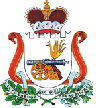 